Thursday 2nd July 2020English LI: use a variety of sentence types punctuated correctly.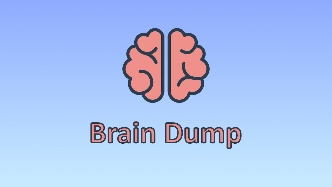 Conjunction Sentences Use a paper clip and pencil to create your own spinner.Use the spinner to create sentences of your own about the text so far.e.g.  Shif was exhausted after treading water for such a long time; he had to keep going.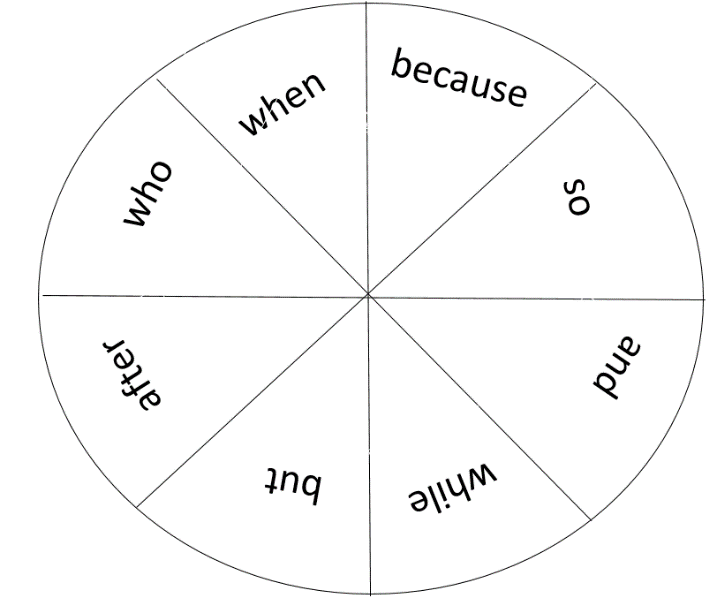 